GUÍA DIGITAL N°2GUÍA ASIGNATURA: HISTORIA CURSO: 3° BÁSICO DOCENTE: VERONICA GRACIA TAPIA SEMANA: DEL 06 DE ABRIL AL 10 DE ABRILOA: Ubicar personas, lugares y elementos en una cuadrícula, utilizando puntos cardinalesNos orientamos en el espacioLos puntos cardinalesTodas las personas tenemos la necesidad de orientarnos, es decir, saber dónde estamos y hacia dónde queremos ir.Los puntos cardinales son puntos de referencia universales para ubicarnos en cualquier parte del mundo. Existen cuatro: norte (N), sur (S), este (E), oeste (O).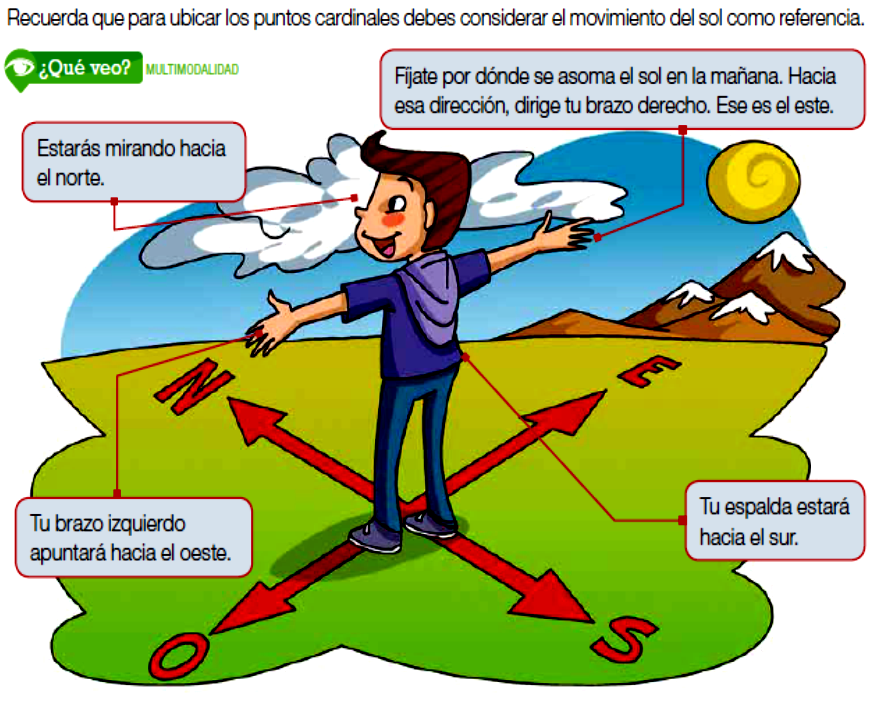 